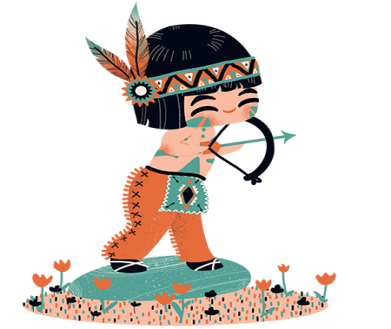 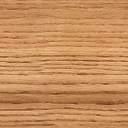 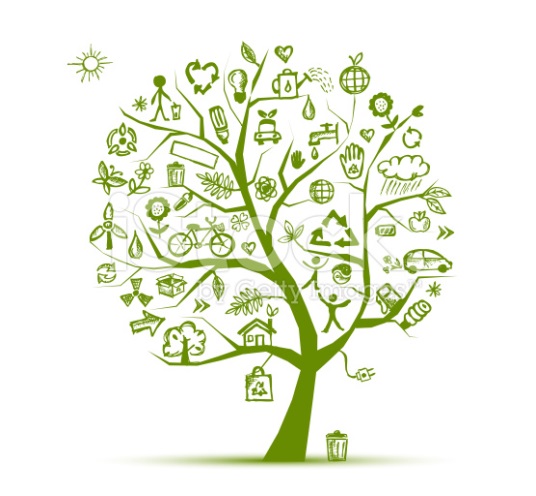 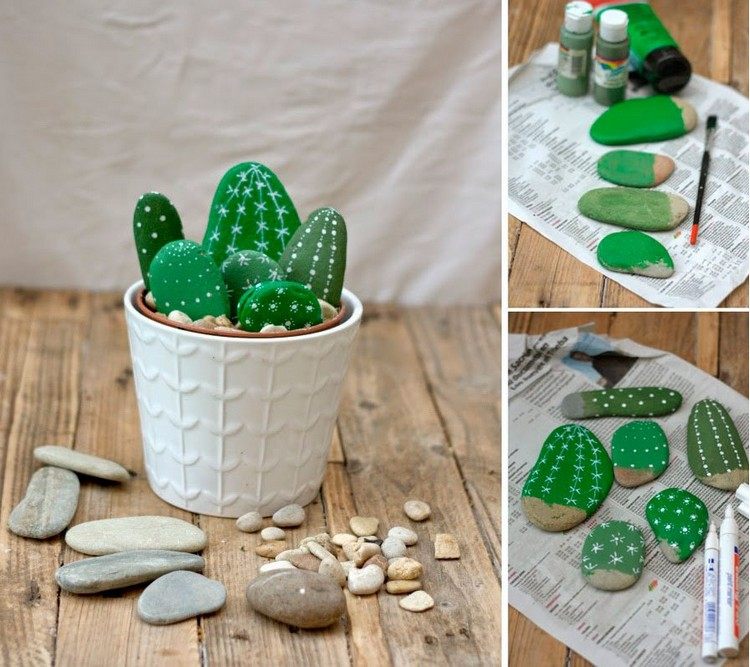        Accueil de Loisirs de Saint Pé de Bigorre       Accueil de Loisirs de Saint Pé de Bigorre       Accueil de Loisirs de Saint Pé de Bigorre       Accueil de Loisirs de Saint Pé de Bigorre       Accueil de Loisirs de Saint Pé de Bigorre       Accueil de Loisirs de Saint Pé de Bigorre       Accueil de Loisirs de Saint Pé de Bigorre       Accueil de Loisirs de Saint Pé de Bigorre       Accueil de Loisirs de Saint Pé de Bigorre       Accueil de Loisirs de Saint Pé de Bigorre       Accueil de Loisirs de Saint Pé de Bigorre       Accueil de Loisirs de Saint Pé de Bigorre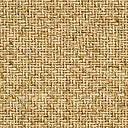 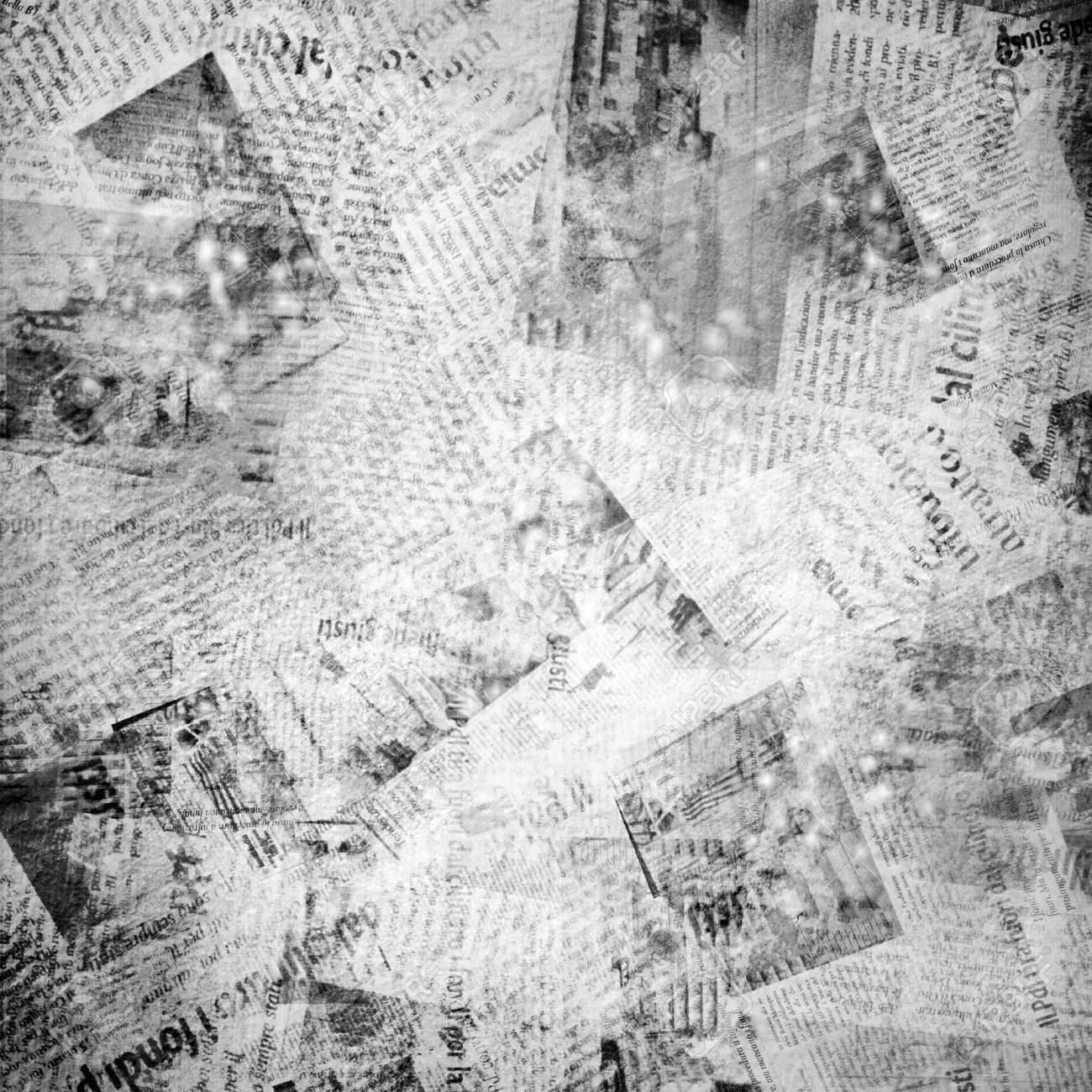 